Inhoud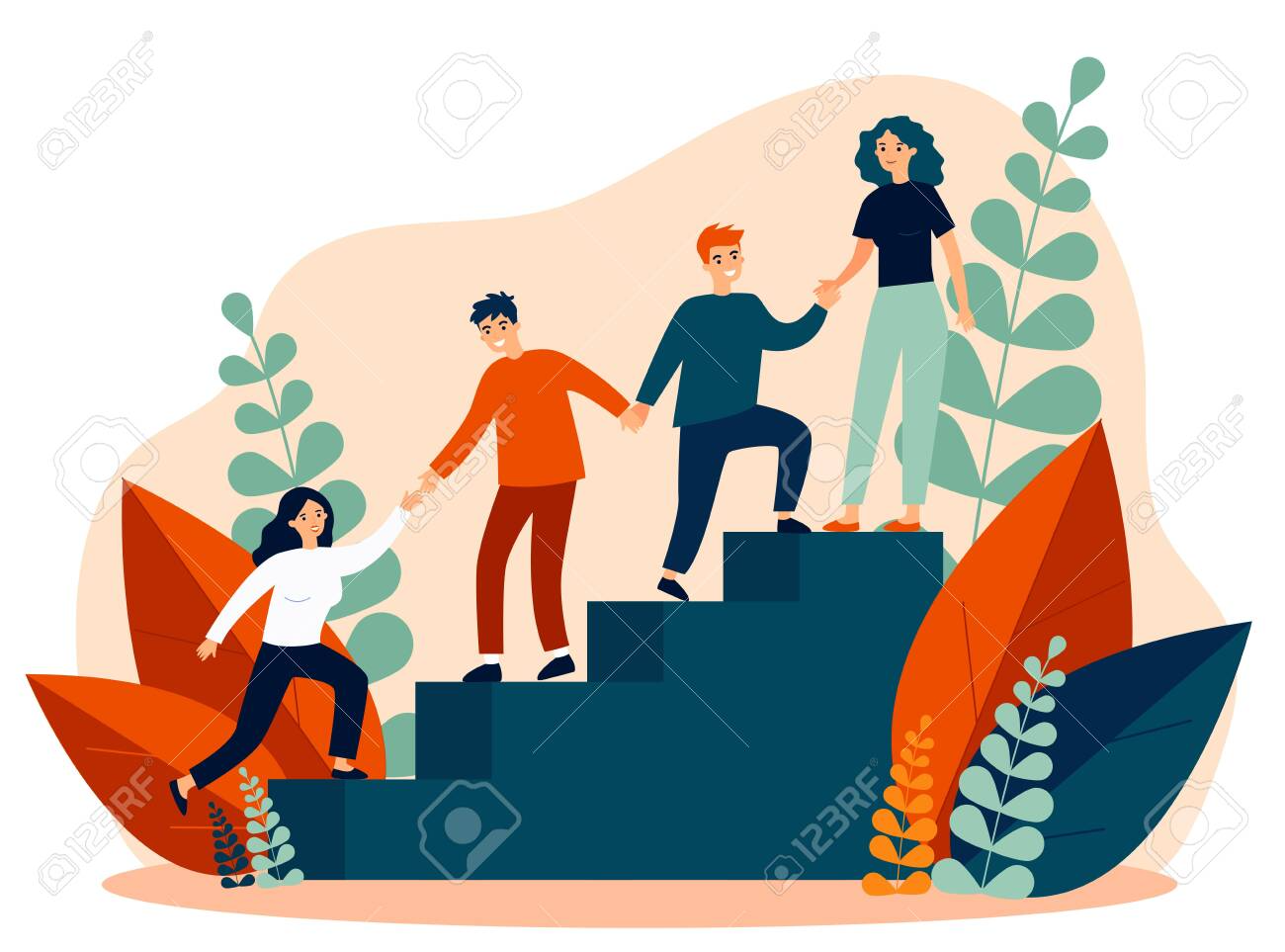 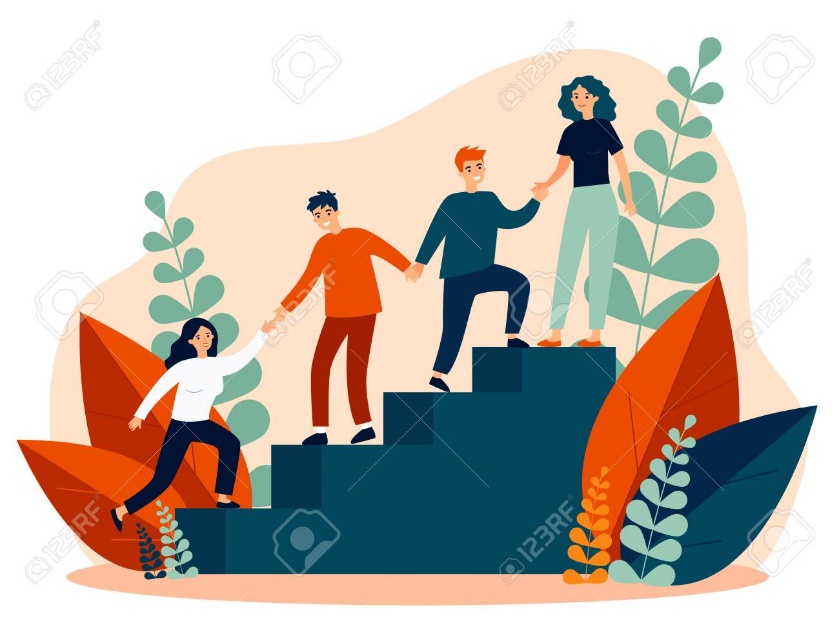 1.	Dit is een titel in stijl ‘Kop 1'	31.1.	Dit is een titel in stijl ‘Kop 2’	31.1.1.	Dit is een titel in stijl ‘Kop 3’	31.1.1.1.	Dit is een titel in stijl ‘Kop 4’	3Lijst met tabelFeedback gevenBeste mentor, Fijn dat je dit academiejaar een BAKOz student onder jouw hoede neemt en de student de kans geeft om zichzelf binnen zijn klas- en schoolpraktijk te ontdekken, dankjewel!Om je op weg te helpen in je rol als mentor kan je de verwachtingen nalezen in de presentatie die de praktijkbegeleider u zal bezorgen.WerkwijzeTussentijds vul je als mentor (eventueel met toevoegingen van de leraar LO) het begeleidingsformulier in met eerlijke en concrete, zowel waarderende als confronterende, feedback over het student.  Voor semester 1 (werkplekleren 3B)Tussentijds: de week na na de herfstvakantieEinde: de week na de kerstvakantie (laatste stagedag = 12 januari)	Voor semester 2 (werkplekleren 3 A)Tussentijds: de week na de paasvakantie Einde : ten laatste op 14 juni 2024 (laatste stagedag)Als je van een bepaalde competentie nog weinig info hebt, dan mag je dat ook zo aangeven.Aarzel niet om de praktijkbegeleider te contacteren indien je iets wil bespreken.Hiermee heb je me verrast, dit wil ik nog even in de verf zetten, deze pluim heb je meer dan verdiend:Dit wil ik nog kwijt (daar heb ik nog een vraag over, daar ben ik nog nieuwsgierig naar en wil ik meer over weten van jouw als student, deze tip/bedenking wil ik je als mentor nog meegeven)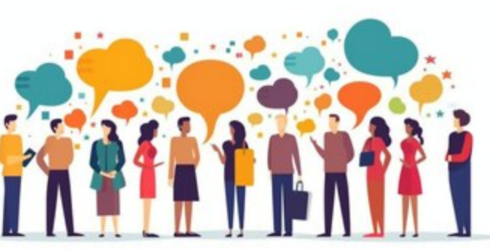 Feedbackformulier BAKOz Optie Werkplekleren 3Naam student:Naam mentor:Naam en email adres praktijkbegeleider:Naam van de school (werkplek):Datum tussentijdse feedback:Datum eindfeedback:Coach van jezelfTijdens je realiseren op je werkplek stelt de student zich steeds nieuwsgierig en kritisch op vanuit een onderzoekende en exploratieve houding.De student neemt het eigen leren op en voelt zich eerste verantwoordelijke van het eigen leerproces (eigenaarschap). De student stuurt –mits enige begeleiding- bij. De student vertrekt hierbij van een groeimindset en gelooft erin dat hij/zij mits de nodige inspanningen steeds verder kan groeien als kleuterleerkracht.De student staat open voor een onbekende wereld en gaat exemplarisch aan de slag met de invalshoeken van wereldburgerschapseducatie.Je zoekt actief naar verbreding en verdieping van de eigen leerkwaliteiten.Tussentijdse feedback:Eindfeedback:Kindgerichte basishoudingDe student heeft een kindgerichte basishouding naar de algemene klasgroep en groepjes van kleuters en draagt zo bij tot het welbevinden van kindere. De student zet in op actief luisteren, gebruik van ik-boodschappen, ... maar heeft ook aandacht voor sociaal-emotionele noden, de lichamelijke verzorging, emotionele veiligheid, geborgenheid, basisvertrouwen, zelfredzaamheid, ontluikend zelfbewustzijn, basisvertrouwen stimuleren, ander-perspectief innemen,  genderidentiteit, energie uitstralen,...Tussentijdse feedback:Eindfeedback:Krachtige speel- en leeromgevingDe student kan met zijn/haar aanpak het klasmilieu verrijken voor de algemene klasgroep en groepjes van kleuters. De student toont dat hij een rijk, evenwichtig en gedifferentieerd aanbod kan voorbereiden voor kleuters met het oog op een harmonische ontwikkeling. Hij kan de interesses, noden en het niveau van de algemene klasgroep en groepjes kleuters observeren en schat welbevinden en betrokkenheid in. Hij zet hierbij in op de geziene vakdidactieken. De student kan (complexere) ervaringskansen begeleiden en inspelen op de exploratiedrang van de kleuters. Je hebt hierbij oog voor de ontwikkelingsleeftijd van de kleuters, de pedagogisch-didactische principes, het stimulerend tussenkomen, het gebruik van rijke woordenschat, expressie, ...   De student neemt stappen en draagt bij tot het realiseren en op poten zetten van de klasorganisatie. Hij slaagt erin flexibel om te gaan met zijn planning en draagt bij aan een veilig, participatief en rustig leer- en leefklimaat voor kinderen.De student toont dat hij een aanbod projectmatig kan voorbereiden en realiseren op klasniveau met het oog op een harmonische ontwikkeling.Tussentijdse feedback:Eindfeedback:Samenwerken en partnerschappenDe student zet in het projectmatig werken in op partnerschap met ouders en/of werkt met partners op mesoniveau. Hij werkt samen met organisaties en partners op mesoniveau. De student draagt bij aan een communicatieve en constructieve samenwerking met partners. De student is erop gericht en zet zich in om samen met alle betrokkenen en in wederkerige afhankelijkheid bij te dragen aan het eigen leren/werken en dat van anderen (coöperatieve ingesteldheid/teamspeler).Tussentijdse feedback:Eindfeedback: